101/1ENGLISHPAPER 1TIME: 2 HRSFORM 4 TERM IISEPTEMBER 2022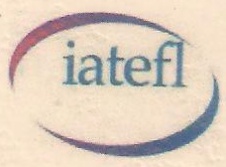 KIJISET JOINT EXAMINATION 2022Kenya Certificate of Secondary Education (K.C.S.E)Functional WritingMINUTES OF THE SECOND MEETING OF YOUNG FARMERS (½)  CLUB HELD  ON 22nd AUGUST, 2022 (½ mrk)AT THE DINING HALL( ½ mrk)  AT 3.00P.M ( ½ mrk) Title (2mks)		Language – 4mrksPresent (Ten names)Absent with apologies 1   (4 names)Absent (one name)  1Min 01/8/2022;- Preliminaries   ½ mkMin 2/8/2022; - Confirmation of previous minutes ½ mrkMin 3/8/2022; - Matters Arising ½ mrkMin 4/8/2022;- Negotiations with the bursar for purchase of vegetables (2 mrks)Min 5/8/2022;- Schedule for harves  (2mrks)Min 6/8/2022; - Formula for sharing (2mrks)Min 7/8/2022;- A.O.BMin 8/8/2022;- Adjournment. ½ mrksConfirmation ( 1mrk)Chair_________________________ Secretary:_______________________Date;________________________	Date:___________________________Language (4mrks)CLOZE TESTandmindexpressingtruthoncowardly/wrong/badthis/that/itbadly/deliberatelyconfrontingNext/adjacent/farthest.ORAL SKILLSI will clear my throatI will clap to attract a dramatic pauseI will employ a convectional opening formual e.g. I have a story………I will say a riddle/proverb/anecdoteI may play a musical instrument.they will clap/applaudThey will maintain meaningful eye contactThey will employ various gestures like noddingThey may smile of frown.I will project my voice/audibleI will articulate words/enunciationsI will vary my tone appropriatelyI will mimic the girl and the mother’s conversationI will say it with a falling intonation to show finalityI will demonstrate with my hands to show that the baby drank it all.i. Tongue Twisterii. originality/authenticitysound patterns are lost e.g alliterationaesthetic valueiii. Alliteration/k/ in Kot Coat CourtAssonance - /o/ in Kot  Coat  Courti. It is I who wrote the poem and no one else.ii. The action is ‘wrote’ and not any otheriii. The poem is for ‘you’ and nobody elseThe poem was a love poem and not any other poem.cell – sellEye – I, eyeBlew – Blueknew - NewGuest – GuessedAppreciate the organizers of the eventThank the audience for listeningCall for applause for the speakeri.  They could not hold back before the speaker pauses before they interrupt----- please let Sasha finish.They did not respect each other’s opinion---Blossoms will make a stupid playThey use impolite language--- I dislike Inheritance passionatelyThey did not research early on the booksNaomi digresses from the discussionJoy says sorry when she interrupts Sasha impolitelyRose excuses herself before asking Naomi to stick to the discussionRose allows everyone to air their views. she calls their names outRose asks for members interjections before declaring the discussion closed.They appoint rose as the chairperson to lead the discussion.